個人番号カード等貼付台紙個人番号を取得する際には、正しい番号であることの確認と本人であるかの確認（身元確認）が必要となります。以下のいずれかの写しを添付して下さい。（保護者両者分）※住民票等、添付できない場合は、別に同封してください。保護者の個人番号確認のための書類（父母両者分）　　※次のいずれか１つ【個人番号カード、通知カード、個人番号の記載がある住民票、のいずれか】保護者の身元（実在）確認のための書類（父母両者分）※次のいずれか１つ　【個人番号カード、運転免許証、パスポート等のいずれか】●「個人番号カード」をお持ちの方「個人番号カード」（写真付き）の両面の写し（表）　　　　　　　　　　　　（裏）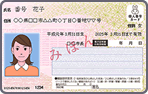 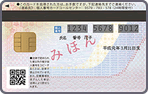 ●「個人番号カード」をお持ちでない方「通知カード」の写しと「運転免許証」の写し等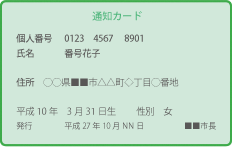 ＋「運転免許証」の写し【父】【母】【父】【母】